  ROMÂNIA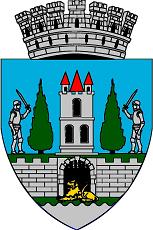   JUDEŢUL SATU MARE  CONSILIUL LOCAL AL  MUNICIPIULUI SATU MAREHOTĂRÂREA NR. 138/27.05.2021privind analiza stadiului de înscriere a datelor în Registrul Agricol Electronic al municipiului Satu Mare în perioada 01.02.2021 – 30.04.2021	Consiliul Local al Municipiului Satu Mare, întrunit în şedinţă ordinară în data de 27.05.2021,										Analizând proiectul de hotărâre înregistrat sub nr. 28697/19.05.2021,   referatul de aprobare al Primarului municipiului Satu Mare, înregistrat sub nr.     28696/19.05.2021 în calitate de iniţiator, raportul de specialitate al Serviciului Fond Funciar și Legile Proprietății înregistrat sub nr. 28694/19.05.2021 și avizele comisiilor de specialitate ale Consiliului Local Satu Mare,			Având în vedere prevederilor O.G. nr. 28/2008 privind Registrul Agricol, cu modificările şi completările ulterioare,							Ţinând cont de prevederile art. 1 din  HCL. nr. 80/30.04.2020 şi de cele ale art. 2 din HCL nr. 106/26.04.2018,	Luând în considerare dispozițiile art. 7 alin. 4) din Ordinul nr. 25/1.382/37/1.642/14.297/746/20/2020 pentru aprobarea Normelor tehnice privind modul de completare a registrului agricol pentru perioada 2020-2025,		Ţinând seama de prevederile Legii nr. 24/2000 privind normele de tehnică legislativă pentru elaborarea actelor normative, republicată, cu modificările şi completările ulterioare,	În temeiul prevederilor art. 129 alin. 2) lit. d) coroborat cu alin. (7) lit. s) precum şi ale art. 139 alin. (1) şi art. 196 alin. (1) lit. a) din O.U.G. nr. 57/2019 privind Codul administrativ,	Adoptă prezenta,H O T Ă R Â R E:	Art. 1. Se ia act de stadiul înscrierii datelor precum și de activitatea rezultată din înscrierile operate în Registrul Agricol Electronic al municipiului Satu Mare, în perioada 01.02. – 30.04.2021, evidenţiate în Anexa nr. 1 şi Anexa nr. 2, a prezentei hotărâri.	Art. 2. Se menţin măsurile de eficientizare a activităţii de înscriere în Registrul Agricol Electronic al municipiului Satu Mare aprobate prin art. 2 din HCL nr. 106/26.04.2018.	Art. 3. Cu ducerea la îndeplinire a prezentei se mandatează Secretarul General al municipiului Satu Mare şi Serviciul Fond Funciar și Legile Proprietății din cadrul Aparatului de Specialitate al Primarului.				Art. 4. Prezenta hotărâre se comunică, prin intermediul Secretarului general al municipiului Satu Mare, în termenul prevăzut de lege, Primarului municipiului Satu Mare, Instituţiei Prefectului judeţului Satu Mare şi Serviciului Fond Funciar şi Legile Proprietăţii din cadrul Aparatului de Specialitate al Primarului.Președinte de ședință,                                                         ContrasemneazăGhiarfaș Adelin-Cristian                                                   Secretar general,                                                                                              Mihaela Maria RacolțaPrezenta hotărâre a fost adoptată cu respectarea prevederilor art. 139 alin. (1) din O.U.G. nr. 57/2019 privind Codul administrativ;Redactat în 6 exemplare originale                                             Total consilieri în funcţie23Nr. total al consilierilor prezenţi22Nr total al consilierilor absenţi1Voturi pentru22Voturi împotrivă0Abţineri0